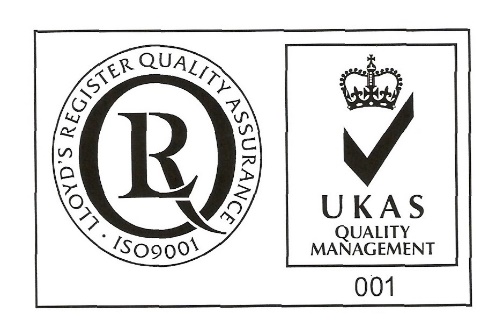 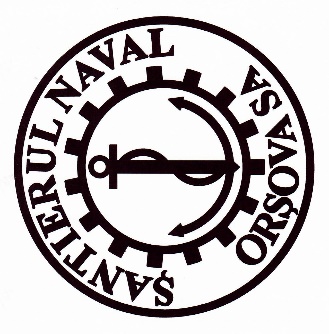 VOTE BULLETIN¹ BY CORRESPONDENCE OF PHYSICAL PERSONSDedicated to item 10 on the OGMS agendaThe Undersigned, __________________________________, identified by ID CARD series ______ no._________________, PNC_________________________, owner of _________no of shares, representing __% from joint stock of its, which gives me a _____ number of votes in Ordinary General Meeting of Shareholders  SANTIERUL NAVAL ORSOVA SA to be held in 15.04.2022, 10 o’clock, at society’s headquarter, concluded for the first convocation, or in 16.04.2022 at the same hour and address, concluded as being second convocation, in case that the first one can not be held, I exert my vote right afferent to my holdings registered at reference date in Shareholders Registry, as follows:¹This form (completed by the shareholder and accompanied by a copy of his identity document) must reach the company by April 13, 2022, in a separate, closed envelope, indicating on the envelope, clearly "Confidential - Secret voting instructions for the Ordinary General Meeting of Shareholders dated 15 / 16.04.2022” and which will be introduced, in turn, in the envelope containing the voting paper by correspondence dedicated to the other items on the OGMS agenda and the related documents. The powers of attorney can also be sent by separate e-mail until the deadline mentioned above, by a document signed with an extended electronic signature, according to Law no. 455/2001 regarding the electronic signature - by e-mail to the address: marilena.visescu@snorsova.ro, mentioning in the subject of the e-mail, clearly „Confidential - Secret voting instructions for the Ordinary General Meeting of Shareholders dated 15 / 16.04.2022".*The vote will expressed by marking with “X” in only one box corresponding to vote intention, respectively “ PRO”, “ AGAINST” or “ABSTENTION”, for each resolution in part.The shareholder assumes full responsibility for the correct completion and safe transmission of this voting paper.        Date _________________        Shareholder's signature: __________________________                                                                                       (in the case of the use of the empowerment, in case of the registration by registry or by post or courier)or:      	EXTENDED ELECTRONIC SIGNATURE (when the empowerment is transmitted by electronic means)NAME AND FIRST NAME / SURNAME OF THE SHAREHOLDER ________________________________________                                                                                                              (to be filled in in capital letters)Points on the agenda to be voted on General Meeting of ShareholdersPROPROAGAINSTAGAINSTABSTENTION10.	 Election of the company's external auditor and fixing the duration of the external financial audit contract, taking into account the expiration of the auditor's contract in office. Mandating the Board of Directors to negotiate and conclude the external financial audit contract.ABA AUDIT SRLABA AUDIT SRL